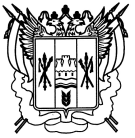 Российская ФедерацияРостовская областьЗаветинский районмуниципальное образование «Федосеевское сельское поселение»Собрание депутатов Федосеевского сельского поселения		Р е ш е н и е                   Принято    Собранием депутатов                                                       28 декабря 2021  года        Рассмотрев предоставленный Администрацией Федосеевского сельского поселения проект бюджета сельского поселения на 2022 год и плановый период 2023 и 2024 годов, руководствуясь Бюджетным кодексом Российской Федерации, Областным законом от 16.12.2021 № 635-ЗС «Об областном бюджете на 2022 год и на плановый период 2023 и 2024 годов», Решением Заветинского районного Собрания депутатов от 10.11.2007 № 134 «Об утверждении Положения о межбюджетных отношениях органов местного самоуправления муниципального района и поселений Заветинского района», в соответствии со статьей 24 Устава муниципального образования «Федосеевское сельское поселение», Собрание депутатов Федосеевского сельского поселения  РЕШИЛО:1. Утвердить основные характеристики бюджета Федосеевского сельского поселения Заветинского района на 2022 год, определенные с учетом уровня инфляции, не превышающего 4,0 процента (декабрь 2022 к декабрю 2021 года):        1) прогнозируемый общий объем доходов бюджета Федосеевского сельского поселения Заветинского  района в сумме 8906,4 тыс. рублей;2) общий объем расходов бюджета Федосеевского сельского поселения Заветинского района в сумме 8906,4 тыс. рублей;3) верхний предел муниципального внутреннего долга Федосеевского сельского поселения на 1 января 2023 года в сумме 0,0 тыс. рублей, в том числе верхний предел долга по муниципальным гарантиям Федосеевского сельского поселения в сумме 0,0 тыс. рублей;4) объем расходов на обслуживание муниципального долга Федосеевского сельского поселения на 2022 год в сумме 0,0 тыс. рублей.5) прогнозируемый дефицит бюджета Федосеевского сельского поселения Заветинского района в сумме 0,0 тыс.рублей.2. Утвердить основные характеристики бюджета Федосеевского сельского поселения Заветинского района на плановый период 2023 и 2024 годов, определенные с учетом уровня инфляции не превышающего  4,0 процента (декабрь 2023 года к декабрю 2022 года) и 4,0 процента (декабрь 2024 года к декабрю 2023 года) соответственно:1) прогнозируемый общий объем доходов бюджета Федосеевского сельского поселения Заветинского района на 2023 год в сумме 7259,8 тыс. рублей и на 2024 год в сумме  6844,5 тыс. рублей;2) общий объем расходов бюджета Федосеевского сельского поселения Заветинского района на 2023 год в сумме 7259,8 тыс. рублей, в том числе условно утвержденные расходы  в сумме 178,8 тыс. рублей,  на 2024 год в сумме 6844,5 тыс. рублей, в том числе условно утвержденные расходы в сумме 336,7 тыс. рублей;3) верхний предел муниципального внутреннего долга Федосеевского сельского поселения на 1 января 2024 год в сумме 0,0 тыс. рублей, в том числе верхний предел долга по муниципальным гарантиям Федосеевского сельского поселения в сумме 0,0 тыс. рублей и верхний предел муниципального внутреннего долга Федосеевского сельского поселения на 1 января 2025 год в сумме 0,0 тыс. рублей, в том числе верхний предел долга по муниципальным гарантиям Федосеевского сельского поселения в сумме 0,0 тыс. рублей;4) объем расходов на обслуживание муниципального долга Федосеевского сельского поселения на 2024 год в сумме 0,0 тыс. рублей и на 2025 год в сумме 0,0 тыс. рублей;5) прогнозируемый дефицит бюджета Федосеевского сельского поселения Заветинского  района на 2023 год в сумме 0,0 тыс. рублей и на 2024 год в сумме 0,0 тыс. рублей.3. Учесть в бюджете Федосеевского сельского поселения Заветинского района объем поступлений доходов на 2022 год и на плановый период 2023 и 2024 годов, согласно приложению 1 к настоящему решению. 4.Утвердить источники внутреннего финансирования дефицита бюджета Федосеевского сельского поселения Заветинского района на 2022 год и на плановый период 2023 и 2024 годов согласно приложению 2 к настоящему решению.5. Доходы бюджета Федосеевского сельского поселения Заветинского района в 2022 году и плановом периоде 2023 и 2024 годов формируются за счет: федеральных налогов и сборов, налогов предусмотренных специальными налоговыми режимами, региональных налогов, сборов и неналоговых доходов в соответствии с нормативами, установленными Бюджетным кодексом Российской Федерации, Областным законом от 16.12.2021 № 635-ЗС «Об областном бюджете на 2022 год и на плановый период 2023 и 2024 годов», Областным законом от 26.12.2016 № 834-ЗС «О межбюджетных отношениях органов государственной власти и органов местного самоуправления в Ростовской  области» и настоящим решением, а также безвозмездных поступлений, иных неналоговых доходов в соответствии с нормативами распределения доходов в бюджет Федосеевского сельского поселения Заветинского района на 2022 год и на плановый период  2023 и  2024 годов, согласно приложению 3 к настоящему решению.6. Бюджетные ассигнования бюджета Федосеевского сельского поселения Заветинского района на 2022 год и на плановый период 2023 и 2024 годов.      1) Утвердить общий объем бюджетных ассигнований на исполнение публичных нормативных обязательств Федосеевского сельского поселения на 2022 год в сумме 394,4 тыс. рублей, на 2023 год в сумме 394,4 тыс. рублей и на 2024 год в сумме 394,4 тыс. рублей.      2) Утвердить распределение бюджетных ассигнований по разделам и подразделам, целевым статьям и видам расходов классификации расходов бюджета на 2022 год и на плановый период 2023 и 2024 годов, согласно приложению 4 к настоящему решению.     3) Утвердить ведомственную структуру расходов бюджета Федосеевского сельского поселения Заветинского района на 2022 год и на плановый период 2023 и 2024 годов, согласно приложению 5 к настоящему решению.      4) Утвердить распределение бюджетных ассигнований по целевым статьям (муниципальным программам Федосеевского сельского поселения и непрограммным направлениям деятельности), группам и подгруппам видов расходов, разделам, подразделам классификации расходов бюджетов на 2022 год и на плановый период 2023 и 2024 годов, согласно приложению 6 к настоящему  решению.7. Особенности использования бюджетных ассигнований на обеспечение деятельности органов местного самоуправления Федосеевского сельского поселенияУстановить, что размеры должностных окладов лиц, замещающих муниципальные должности Федосеевского сельского поселения, окладов денежного содержания по должностям муниципальной службы Федосеевского сельского поселения, должностных окладов технического персонала и ставок заработной платы обслуживающего персонала органов местного самоуправления Федосеевского сельского поселения с 1 октября 2022 года на 4,0 процента, с 1 октября 2023 года на 4,0 процента, с 1 октября 2024 года на 4,0 процента.8. Особенности использования бюджетных ассигнований на обеспечение деятельности муниципальных учреждений Федосеевского сельского поселения.Установить, что размеры должностных окладов руководителей, специалистов и служащих, ставок заработной платы рабочих муниципальных учреждений Федосеевского сельского поселения индексируются с 1 октября 2022 года на 4,0 процента, с 1 октября 2023 года на 4,0 процента, с 1 октября 2024 года на 4,0 процента.9. Межбюджетные трансферты.1)  Утвердить дотацию на выравнивание бюджетной обеспеченности бюджета сельского поселения на 2022 год в сумме 5986,2 тыс. рублей, на 2023 год в сумме 4319,9 тыс. рублей, на 2024 год в сумме  3887,9 тыс. рублей.2) Утвердить распределение субвенций бюджету Федосеевского сельского поселения Заветинского района  из областного бюджета на 2022 год в сумме 105,0  тыс. рублей, на 2023 год в сумме 108,3 тыс. рублей, на 2024 год в сумме  112,0 тыс. рублей, согласно приложению 7 к настоящему решению. 3) Утвердить размер межбюджетных трансфертов, предоставляемые бюджету Заветинского района из бюджета Федосеевского сельского поселения Заветинского района на осуществление части полномочий по решению вопросов местного значения в соответствии с заключенными соглашениями в 2022 году в сумме 39,2 тыс. рублей, в 2023 году в сумме 39,2 тыс. рублей, в 2024 году в сумме 39,2 тыс. рублей, согласно приложению 8 к настоящему решению.        10. Предоставление муниципальных гарантий Федосеевского сельского поселения1) Предоставление муниципальных гарантий Федосеевского сельского поселения на 2022 год и на плановый период 2023 и 2024 годов не предусмотрено.        11. Муниципальные внутренние заимствования Федосеевского сельского поселения.1) Привлечение заемных средств на 2022 год и на плановый период 2023 и 2024 годов в бюджет Федосеевского сельского поселения Заветинского района не предусмотрено.  12. Особенности исполнения бюджета Федосеевского сельского поселения Заветинского района в 2022 году1) Установить в соответствии с решением Собрания депутатов Федосеевского сельского поселения от 28.09.2007 года № 74 «Об утверждении положения «О бюджетном процессе в Федосеевском сельском поселении», что основанием для внесения в 2022 году изменений в показатели сводной бюджетной росписи бюджета сельского поселения являются:а) в части неиспользованных бюджетных ассигнований резервного фонда Администрации Федосеевского сельского поселения, выделенных в порядке, установленном Администрацией Федосеевского сельского поселения, распоряжения Администрации Федосеевского сельского поселения, предусматривающие:уменьшение объема ранее выделенных бюджетных ассигнований из резервного фонда Администрации Федосеевского сельского поселения на суммы неиспользованных средств;признание утратившими силу ранее принятых распоряжений Администрации Федосеевского сельского поселения о выделении средств из резервного фонда Администрации Федосеевского сельского поселения;б) перераспределение бюджетных ассигнований в связи с изменением и (или) уточнением бюджетной классификации Российской Федерации или в связи с необходимостью детализации целевой статьи расходов классификации расходов бюджета сельского поселения;в) перераспределение бюджетных ассигнований между разделами, подразделами, целевыми статьями и видами расходов классификации расходов бюджета сельского поселения в пределах общего объема бюджетных ассигнований, предусмотренных главному распорядителю средств бюджета сельского поселения, на выполнение региональных проектов, направленных на реализацию федеральных проектов, входящих в состав национальных проектов, не противоречащее бюджетному законодательству;г) перераспределение бюджетных ассигнований между разделами, подразделами, целевыми статьями и видами расходов классификации расходов бюджета сельского поселения в пределах общего объема бюджетных ассигнований, предусмотренных главному распорядителю средств бюджета сельского поселения, для софинансирования расходных обязательств в целях выполнения условий предоставления субсидий и иных межбюджетных трансфертов из областного бюджета, не противоречащее бюджетному законодательству.13. Настоящее решение подлежит официальному обнародованию и вступает в силу с 1 января 2022 года.Председатель Собрания депутатов - глава Федосеевского сельского поселения                                 Т.В. Торбенкосело Федосеевка28 декабря 2021 года№ 18Приложение 1	к решению Собрания депутатов Федосеевского сельского поселения «О бюджете Федосеевского сельского поселения Заветинского района на 2022 год и на плановый период  2023 и 2024 годов»Объем поступлений доходов бюджета Федосеевского сельского поселения Заветинского района
 на 2022 год и на плановый период 2023 и 2024 годов                                   (тыс. рублей)Приложение 2к решению Собрания депутатов Федосеевского сельского поселения «О бюджете Федосеевского сельского поселения Заветинского района на 2022 год и на плановый период  2023  и 2024 годов»Приложение 3к решению Собрания депутатов Федосеевского сельского поселения «О бюджете Федосеевского сельского поселения Заветинского района на 2022 год и на плановый период 2023 и 2024 годов»                                                                         Нормативы  распределения  доходов в бюджет Федосеевского сельского поселения Заветинского района на 2022 год и на плановый период 2023 и 2024 годов                                                                                                          (в процентах)Приложение 4к решению Собрания депутатов Федосеевского сельского поселения «О бюджете Федосеевского сельского поселения Заветинского района на 2022 год и на плановый  период  2023 и 2024 годов»Приложение  5к решению Собрания депутатов Федосеевского сельского поселения «О бюджете Федосеевского сельского поселения Заветинского района на  2022 год и на плановый период 2023 и 2024 годов»Ведомственная структура расходов бюджета Федосеевского сельского поселения Заветинского районана 2022 год и на плановый период 2023 и 2024 годов                                                                                                                                                                                     (тыс. рублей)                                                                                                                                             Приложение 6к решению Собрания депутатов Федосеевского сельского поселения «О бюджете Федосеевского сельского поселения Заветинского района на  2022 год и на плановый период  2023  и 2024 годов»Распределение бюджетных ассигнований по разделам, по целевым статьям муниципальным программам Федосеевского сельского поселения и непрограммным направлениям деятельности), группам видов расходов, разделам, подразделам классификации расходов  бюджета Федосеевского сельского поселения Заветинского района на 2022 год и на плановый период 2023 и 2024 годов                                                    (тыс. рублей)                                                                                                                          Приложение 7                                                      к решению Собрания депутатов Федосеевского сельского поселения «О бюджете Федосеевского сельского поселения Заветинского района на 2022 год и на плановый период  2023 и 2024 годов»Распределение субвенций  бюджету Федосеевского сельского поселения Заветинского  района  из областного бюджета на 2022 год   и на плановый период 2023 и 2024 годов                                                                                                                                                                           (тыс. рублей)Межбюджетные трансферты, предоставляемые  бюджету  Заветинского района из бюджета Федосеевского сельского поселения  на осуществление части полномочий по решению вопросов местного значения в соответствии с заключенными соглашениями на 2022 год и на плановый период 2023 и 2024 годов(тыс.рублей)О бюджете Федосеевского сельского поселения Заветинского района на 2022 год и плановый период 2023 и 2024 годов Код бюджетной классификации Российской ФедерацииНаименование кодов доходов 2022 год2023 год2024 годДОХОДЫ 1 00 00000 00 0000 000 НАЛОГОВЫЕ И НЕНАЛОГОВЫЕ ДОХОДЫ2 815.22 831.62 844.6Налоговые доходы2 809.22 825.42 838.1 1 01 00000 00 0000 000 НАЛОГИ НА ПРИБЫЛЬ, ДОХОДЫ304.9317.0329.6 1 01 02000 01 0000 110 Налог на доходы физических лиц304.9317.0329.6 1 01 02010 01 0000 110 Налог на доходы физических лиц с доходов, источником которых является налоговый агент, за исключением доходов, в отношении которых исчисление и уплата налога осуществляются в соответствии со статьями 227, 227.1 и 228 Налогового кодекса Российской Федерации304.9317.0329.6 1 05 00000 00 0000 000 НАЛОГИ НА СОВОКУПНЫЙ ДОХОД1 750.01 750.01 750.0 1 05 03000 01 0000 110 Единый сельскохозяйственный налог1 750.01 750.01 750.0 1 05 03010 01 0000 110 Единый сельскохозяйственный налог1 750.01 750.01 750.0 1 06 00000 00 0000 000 НАЛОГИ НА ИМУЩЕСТВО752.0756.0756.0 1 06 01000 00 0000 110 Налог на имущество физических лиц44.048.048.0 1 06 01030 10 0000 110 Налог на имущество физических лиц, взимаемый по ставкам, применяемым к объектам налогообложения, расположенным в границах сельских поселений44.048.048.0 1 06 06000 00 0000 110 Земельный налог708.0708.0708.0 1 06 06030 00 0000 110 Земельный налог с организаций297.2297.2297.2 1 06 06033 10 0000 110 Земельный налог с организаций, обладающих земельным участком, расположенным в границах сельских поселений297.2297.2297.2 1 06 06040 00 0000 110 Земельный налог с физических лиц410.8410.8410.8 1 06 06043 10 0000 110 Земельный налог с физических лиц, обладающих земельным участком, расположенным в границах сельских поселений410.8410.8410.8 1 08 00000 00 0000 000 ГОСУДАРСТВЕННАЯ ПОШЛИНА2.32.42.5 1 08 04000 01 0000 110 Государственная пошлина за совершение нотариальных действий (за исключением действий, совершаемых консульскими учреждениями Российской Федерации)2.32.42.5 1 08 04020 01 0000 110 Государственная пошлина за совершение нотариальных действий должностными лицами органов местного самоуправления, уполномоченными в соответствии с законодательными актами Российской Федерации на совершение нотариальных действий2.32.42.5Неналоговые доходы6.06.26.5 1 16 00000 00 0000 000 ШТРАФЫ, САНКЦИИ, ВОЗМЕЩЕНИЕ УЩЕРБА6.06.26.5 1 16 02000 02 0000 140 Административные штрафы, установленные законами субъектов Российской Федерации об административных правонарушениях6.06.26.5 1 16 02020 02 0000 140 Административные штрафы, установленные законами субъектов Российской Федерации об административных правонарушениях, за нарушение муниципальных правовых актов6.06.26.5 2 00 00000 00 0000 000 БЕЗВОЗМЕЗДНЫЕ ПОСТУПЛЕНИЯ6 091.24 428.23 999.9 2 02 00000 00 0000 000 БЕЗВОЗМЕЗДНЫЕ ПОСТУПЛЕНИЯ ОТ ДРУГИХ БЮДЖЕТОВ БЮДЖЕТНОЙ СИСТЕМЫ РОССИЙСКОЙ ФЕДЕРАЦИИ6 091.24 428.23 999.9 2 02 10000 00 0000 150 Дотации бюджетам бюджетной системы Российской Федерации5 986.24 319.93 887.9 2 02 15001 00 0000 150 Дотации на выравнивание бюджетной обеспеченности5 986.24 319.93 887.9 2 02 15001 10 0000 150 Дотации бюджетам сельских поселений на выравнивание бюджетной обеспеченности5 986.24 319.93 887.9 2 02 30000 00 0000 150 Субвенции бюджетам бюджетной системы Российской Федерации105.0108.3112.0 2 02 30024 00 0000 150 Субвенции местным бюджетам на выполнение передаваемых полномочий субъектов Российской Федерации0.20.20.2 2 02 30024 10 0000 150 Субвенции бюджетам сельских поселений на выполнение передаваемых полномочий субъектов Российской Федерации0.20.20.2 2 02 35118 00 0000 150 Субвенции бюджетам на осуществление первичного воинского учета на территориях, где отсутствуют военные комиссариаты104.8108.1111.8 2 02 35118 10 0000 150 Субвенции бюджетам сельских поселений на осуществление первичного воинского учета на территориях, где отсутствуют военные комиссариаты104.8108.1111.8ИТОГО ДОХОДОВ8 906.47 259.86 844.5Источники внутреннего финансирования дефицита бюджета Федосеевского сельского поселения Заветинского района на 2022 год и на плановый период 2023 и 2024 годовИсточники внутреннего финансирования дефицита бюджета Федосеевского сельского поселения Заветинского района на 2022 год и на плановый период 2023 и 2024 годовИсточники внутреннего финансирования дефицита бюджета Федосеевского сельского поселения Заветинского района на 2022 год и на плановый период 2023 и 2024 годовИсточники внутреннего финансирования дефицита бюджета Федосеевского сельского поселения Заветинского района на 2022 год и на плановый период 2023 и 2024 годовИсточники внутреннего финансирования дефицита бюджета Федосеевского сельского поселения Заветинского района на 2022 год и на плановый период 2023 и 2024 годов(тыс. рублей) (тыс. рублей) (тыс. рублей)   КодНаименование2022 год2023 год2024 год01 00 00 00 00 0000 000ИСТОЧНИКИ ВНУТРЕННЕГО ФИНАНСИРОВАНИЯ ДЕФИЦИТОВ БЮДЖЕТОВ0.00.00.001 05 00 00 00 0000 000Изменение остатков средств на счетах по учету средств бюджетов0.00.00.001 05 00 00 00 0000 500Увеличение остатков средств бюджетов8 906.47 259.86 844.501 05 02 00 00 0000 500Увеличение прочих остатков средств бюджетов8 906.47 259.86 844.501 05 02 01 00 0000 510Увеличение прочих остатков денежных средств бюджетов8 906.47 259.86 844.501 05 02 01 10 0000 510Увеличение прочих остатков денежных средств бюджетов муниципальных районов8 906.47 259.86 844.501 05 00 00 00 0000 600Уменьшение остатков средств бюджетов8 906.47 259.86 844.501 05 02 00 00 0000 600Уменьшение прочих остатков средств бюджетов8 906.47 259.86 844.501 05 02 01 00 0000 610Уменьшение прочих остатков денежных средств бюджетов8 906.47 259.86 844.501 05 02 01 10 0000 610Уменьшение прочих остатков денежных средств бюджетов муниципальных районов8 906.47 259.86 844.5Всего0.00.00.0Код бюджетной     
классификации РФНаименование доходаНорматив1231 09 00000 00 0000 000Задолженность и перерасчеты по отмененным налогам, сборам и иным обязательным платежам1 09 04053 10 0000 110Земельный налог (по обязательствам, возникшим до        1 января 2006 года), мобилизуемый на территориях сельских поселений1001 11 00000 00 0000 000 Доходы от использования имущества, находящегося в государственной и       
муниципальной собственности1 11 02085 10 0000 120 Доходы от размещения сумм, аккумулируемых в ходе проведения аукционов по продаже акций, находящихся в собственности сельских поселений1001 11 05025 10 0000 120 Доходы, получаемые в виде арендной платы, а также средства от продажи права на заключение договоров аренды за земли, находящиеся в собственности сельских поселений (за исключением земельных участков муниципальных бюджетных и автономных учреждений)1001 11 05035 10 0000 120 Доходы от сдачи в аренду имущества, находящегося в оперативном управлении органов управления сельских поселений и созданных ими учреждений (за исключением имущества муниципальных бюджетных и автономных учреждений)1001 11 07015 10 0000 120 Доходы от перечисления части прибыли, остающейся после уплаты налогов и иных 
обязательных платежей муниципальных унитарных предприятий, созданных сельскими поселениями1001 11 08050 10 0000 120Средства, получаемые от передачи имущества, находящегося в собственности сельских поселений (за исключением имущества муниципальных бюджетных и автономных учреждений, а также имущества муниципальных унитарных предприятий, в том числе казенных), в залог, в доверительное управление1001 11 09035 10 0000 120 Доходы от эксплуатации и использования имущества автомобильных дорог, находящихся в собственности сельских  поселений1001 11 09045 10 0000 120 Прочие поступления от использования имущества, находящегося в собственности сельских поселений (за исключением имущества муниципальных бюджетных и автономных учреждений, а также имущества муниципальных унитарных предприятий, в том числе казенных)1001 12 00000 00 0000 000 Платежи при пользовании природными ресурсами                              1 12 05050 10 0000 120Плата за пользование водными объектами, находящимися в собственности сельских поселений1001 13 00000 00 0000 000Доходы от оказания платных услуг (работ) и компенсации затрат государства 1 13 02065 10 0000 130Доходы, поступающие в порядке возмещения расходов, понесенных в связи с эксплуатацией имущества сельских поселений1001 13 02995 10 0000 130 Прочие доходы от компенсации затрат  бюджетов сельских поселений1001 14 00000 00 0000 000 Доходы от продажи материальных и нематериальных активов                     1 14 01050 10 0000 410 Доходы от продажи квартир, находящихся в собственности сельских   поселений 1001 14 02052 10 0000 410Доходы от реализации имущества, находящегося в оперативном управлении учреждений, находящихся в ведении органов управления сельских поселений (за исключением имущества муниципальных бюджетных и автономных учреждений), в части реализации основных средств по указанному имуществу1001 14 02052 10 0000 440Доходы от реализации имущества, находящегося в оперативном управлении учреждений, находящихся в ведении органов управления сельских поселений (за исключением имущества муниципальных бюджетных и автономных учреждений), в части реализации материальных запасов по указанному имуществу1001 14 02053 10 0000 410 Доходы от реализации иного имущества, находящегося в собственности сельских поселений (за исключением имущества муниципальных бюджетных и автономных учреждений, а также имущества муниципальных унитарных предприятий, в том числе казенных), в части реализации основных средств по указанному имуществу1001 14 02053 10 0000 440 Доходы от реализации иного имущества, находящегося в собственности сельских поселений (за исключением имущества муниципальных бюджетных и автономных учреждений, а также имущества муниципальных унитарных предприятий, в том числе казенных), в части реализации материальных запасов по указанному имуществу1001 14 03050 10 0000 410 Средства от распоряжения и реализации 
конфискованного и иного имущества,     
обращенного в доходы сельских поселений (в части реализации основных средств  по указанному имуществу)               1001 14 03050 10 0000 440 Средства от распоряжения и реализации 
конфискованного и иного имущества,     
обращенного в доходы сельских  поселений (в части реализации материальных запасов по указанному имуществу)       1001 14 04050 10 0000 420 Доходы от продажи нематериальных активов, находящихся в собственности сельских поселений 1001 14 06025 10 0000 430Доходы от продажи земельных участков, находящихся в собственности сельских поселений (за исключением земельных участков муниципальных  бюджетных и автономных учреждений)1001 16 00000 00 0000 000 Штрафы, санкции, возмещение ущерба     1 16 10031 10 0000 140 Возмещение ущерба при возникновении страховых случаев, когда выгодоприобретателями выступают получатели средств бюджета сельского поселения1001 16 10061 10 0000 140Платежи в целях возмещения убытков, причиненных уклонением от заключения с муниципальным органом сельского поселения (муниципальным казенным учреждением) муниципального контракта (за исключением муниципального контракта, финансируемого за счет средств муниципального дорожного фонда)1001 16 02020 02 0000 140Административные штрафы, установленные законами субъектов Российской Федерации об административных правонарушениях, за нарушение муниципальных правовых актов1001 17 00000 00 0000 000 Прочие неналоговые доходы1001 17 01050 10 0000 180 Невыясненные поступления, зачисляемые в бюджеты поселений1001 17 05050 10 0000 180 Прочие неналоговые доходы бюджетов поселений2 02 00000 00 0000 000Безвозмездные поступления от других бюджетов бюджетной системы Российской Федерации1002 02 15001 10 0000 150Дотации бюджетам сельских поселений на выравнивание бюджетной обеспеченности1002 02 16001 10 0000 150Дотации бюджетам сельских поселений на выравнивание бюджетной обеспеченности из бюджетов муниципальных районов1002 02 19999 10 0000 150Прочие дотации бюджетам сельских поселений1002 02 35118 10 0000 150Субвенции бюджетам сельских поселений на осуществление первичного воинского  учета на территориях, где отсутствуют военные комиссариаты1002 02 30024 10 0000 150Субвенции бюджетам сельских поселений на выполнение передаваемых полномочий субъектов Российской Федерации1002 02 39999 10 0000 150Прочие субвенции бюджетам сельских поселений1002 02 40012 10 0000 150Межбюджетные  трансферты,  передаваемые  бюджетам сельских поселений для компенсации дополнительных расходов, возникших в результате решений, принятых органами власти другого уровня 1002 02 40014 10 0000 150Межбюджетные  трансферты,  передаваемые  бюджетам сельских поселений из  бюджетов  муниципальных районов  на осуществление   части   полномочий   по   решению вопросов  местного  значения  в  соответствии   с заключенными соглашениями1002 02 49999 10 0000 150Прочие межбюджетные трансферты, передаваемые бюджетам сельских поселений1002 02 90054 10 0000 150Прочие безвозмездные поступления в бюджеты сельских поселений от бюджетов муниципальных районов1002 07 05030 10 0000 180Прочие безвозмездные поступления в бюджеты сельских поселений1002 08 05000 10 0000 180Перечисления из бюджетов сельских поселений (в бюджеты поселений) для осуществления возврата (зачета) излишне уплаченных или излишне взысканных сумм налогов, сборов и иных платежей, а также сумм процентов за несвоевременное осуществление такого возврата и процентов, начисленных на излишне взысканные суммы100Распределение бюджетных ассигнований по разделам, подразделам, целевым статьям (муниципальным программам Федосеевского сельского поселения и непрограммным направлениям деятельности), группам (подгруппам) видов расходов классификации расходов бюджета Федосеевского сельского поселения Заветинского района на 2022 год и на плановый период 2023 и 2024 годов                                                                                                                                                                                   (тыс. рублей)НаименованиеМинРзПРЦСРВР2022 год2023 год2024 годНаименованиеМинРзПРЦСРВР2022 год2023 год2024 годАДМИНИСТРАЦИЯ ФЕДОСЕЕВСКОГО СЕЛЬСКОГО ПОСЕЛЕНИЯ9518 906.47 259.86 844.5Расходы на выплаты по оплате труда работников органов местного самоуправления Федосеевского сельского поселения в рамках подпрограммы «Обеспечение реализации муниципальной программы Федосеевского сельского поселения «Муниципальная политика» муниципальной программы Федосеевского сельского поселения «Муниципальная политика» (Расходы на выплаты персоналу государственных (муниципальных) органов)951010407.2.00.001101204 511.03 402.53 055.6Расходы на обеспечение функций органов местного самоуправления Федосеевского сельского поселения в рамках подпрограммы «Обеспечение реализации муниципальной программы Федосеевского сельского поселени «Муниципальная политика» муниципальной программы Федосеевского сельского поселения «Муниципальная политика» (Иные закупки товаров, работ и услуг для обеспечения государственных (муниципальных) нужд)951010407.2.00.00190240394.6373.0353.0Расходы на обеспечение функций органов местного самоуправления Федосеевского сельского поселения в рамках подпрограммы «Обеспечение реализации муниципальной программы Федосеевского сельского поселени «Муниципальная политика» муниципальной программы Федосеевского сельского поселения «Муниципальная политика» (Уплата налогов, сборов и иных платежей)951010407.2.00.001908505.65.65.6Расходы на осуществление полномочий по определению перечня должностных лиц, уполномоченных составлять протоколы об административных правонарушениях, предусмотренных статьями 2.2, 2.4, 2.7, 2.9, 3.2, 4.1, 4.4, 5.1, 5.2, 6.2, 6.3, 6.4, 7.1, 7.2, 7.3 (в части нарушения установленных нормативными правовыми актами органов местного самоуправления правил организации пассажирских перевозок автомобильным транспортом), 8.1-8.3, частью 2 статьи 9.1, статьей 9.3 Областного закона от 25 октября 2002 года № 273-ЗС «Об административных правонарушениях» в рамках непрограммных расходов органов местного самоуправления Федосеевского сельского поселения (Иные закупки товаров, работ и услуг для обеспечения государственных (муниципальных) нужд)951010499.9.00.723902400.20.20.2Иные межбюджетные трансферты, передаваемые бюджету района в соответствии с заключенными соглашениями на осуществление внутреннего муниципального финансового контроля (Иные межбюджетные трансферты)951010699.9.00.8606054039.239.239.2Резервный фонд Администрации Федосеевского сельского поселения на финансовое обеспечение непредвиденных расходов в рамках непрограммных расходов органов местного самоуправления Федосеевского сельского поселения (Резервные средства)951011199.1.00.9020087020.010.010.0Мероприятия по просвещению, обучению и воспитанию по вопросам противодействия коррупции в рамках подпрограммы «Противодействие коррупции в Федосеевском сельском поселении» муниципальной программы Федосеевского сельского поселения «Обеспечение общественного порядка и противодействие преступности на территории Федосеевского сельского поселения» (Иные закупки товаров, работ и услуг для обеспечения государственных (муниципальных) нужд)951011301.1.00.260102401.01.01.0Мероприятия на информационно-пропагандистское противодействие экстремизму и терроризму в рамках подпрограммы «Профилактика экстремизма и терроризма в Федосеевском сельском поселении» муниципальной программы Федосеевского сельского поселения «Обеспечение общественного порядка и противодействие преступности на территории Федосеевского сельского поселения» (Иные закупки товаров, работ и услуг для обеспечения государственных (муниципальных) нужд)951011301.2.00.260302401.01.01.0Расходы по изготовлению и размещению тематической социальной рекламы наружной и внутри помещений в рамках подпрограммы «Комплексные меры противодействия злоупотреблению наркотиками и их незаконному обороту» муниципальной программы Федосеевского сельского поселения «Обеспечение общественного порядка и противодействие преступности на территории Федосеевского сельского поселения» (Иные закупки товаров, работ и услуг для обеспечения государственных (муниципальных) нужд)951011301.3.00.260502401.01.01.0Мероприятия по поддержке добровольных пожарных дружин (команд) на территории Федосеевского сельского поселения в рамках подпрограммы «Пожарная безопасность» муниципальной программы Федосеевского сельского поселения «Защита населения и территории от чрезвычайных ситуаций, обеспечение пожарной безопасности и безопасности людей на водных объектах на территории Федосеевского сельского поселения» (Иные закупки товаров, работ и услуг для обеспечения государственных (муниципальных) нужд)951011302.1.00.263302401.21.21.2Мероприятия на выполнение прочих обязательств муниципального образования в рамках подпрограммы «Обеспечение реализации муниципальной программы Федосеевского сельского поселения «Муниципальная политика» муниципальной программы Федосеевского сельского поселения «Муниципальная политика» (Иные закупки товаров, работ и услуг для обеспечения государственных (муниципальных) нужд)951011307.2.00.2640024050.020.020.0Мероприятия на выполнение прочих обязательств муниципального образования в рамках подпрограммы «Обеспечение реализации муниципальной программы Федосеевского сельского поселения «Муниципальная политика» муниципальной программы Федосеевского сельского поселения «Муниципальная политика» (Уплата налогов, сборов и иных платежей)951011307.2.00.2640085070.070.070.0Мероприятия по выполнению землеустроительных работ по межеванию земельных участков, подлежащих регистрации права муниципальной собственности Федосеевского сельского поселения в рамках подпрограммы «Землеустроительные работы по межеванию земельных участков, подлежащих регистрации права муниципальной собственности» муниципальной программы «Управление муниципальным имуществом муниципального образования «Федосеевское сельское поселение» (Иные закупки товаров, работ и услуг для обеспечения государственных (муниципальных) нужд)951011308.2.00.2627024026.011.011.0Условно утвержденные расходы в рамках непрограммных расходов органов местного самоуправления Федосеевского сельского поселения (Специальные расходы)951011399.9.00.90110880178.8336.7Расходы на осуществление первичного воинского учета на территориях, где отсутствуют военные комиссариаты в рамках непрограммных расходов органов местного самоуправления Федосеевского сельского поселения (Расходы на выплаты персоналу государственных (муниципальных) органов)951020399.9.00.51180120104.8108.1111.8Расходы на создание защитных противопожарных полос, исключающих возможность переброса огня на населенные пункты сельского поселения в рамках подпрограммы «Пожарная безопасность» муниципальной программы Федосеевского сельского поселения «Защита населения и территории от чрезвычайных ситуаций, обеспечение пожарной безопасности и безопасности людей на водных объектах на территории Федосеевского сельского поселения»» (Иные закупки товаров, работ и услуг для обеспечения государственных (муниципальных) нужд)951031002.1.00.2638024010.010.010.0Мероприятия по предупреждению чрезвычайных ситуаций и пропаганда среди населения безопасности жизнедея-тельности и обучение действиям при возникновении чрезвычайных ситуаций, распространением памяток, листовок, плакатов в рамках подпрограммы «Защита населения от чрезвычайных ситуаций» муниципальной программы Федосеевского сельского поселения «Защита населения и территории от чрезвычайных ситуаций, обеспечение пожарной безопасности и безопасности людей на водных объектах на территории Федосеевского сельского поселения» (Иные закупки товаров, работ и услуг для обеспечения государственных (муниципальных) нужд)951031002.2.00.260902401.01.01.0Мероприятия по организации сезонных наблюдений гидрологического поста в рамках подпрограммы «Защита населения от чрезвычайных ситуаций» муниципальной программы Федосеевского сельского поселения «Защита населения и территории от чрезвычайных ситуаций, обеспечение пожарной безопасности и безопасности людей на водных объектах на территории Федосеевского сельского поселения» (Иные закупки товаров, работ и услуг для обеспечения государственных (муниципальных) нужд)951031002.2.00.2610024012.012.012.0Мероприятия по предупреждению несчастных случаев на водоемах сельского поселения и пропаганда среди населения по безопасности поведения на воде в рамках подпрограммы «Обеспечение безопасности на воде» муниципальной программы Федосеевского сельского поселения «Защита населения и территории от чрезвычайных ситуаций, обеспечение пожарной безопасности и безопасности людей на водных объектах на территории Федосеевского сельского поселения» (Иные закупки товаров, работ и услуг для обеспечения государственных (муниципальных) нужд)951031002.3.00.261102401.01.01.0Расходы на страхование плотин находящихся в собственности Администрации Федосеевского сельского поселения в рамках подпрограммы «Водное хозяйство» муниципальной программы Федосеевского сельского поселения «Охрана окружающей среды и рациональное природопользование» (Иные закупки товаров, работ и услуг для обеспечения государственных (муниципальных) нужд)951040612.1.00.2643024083.6Расходы на уличное освещение в рамках подпрограммы «Благоустройство территории Федосеевского сельского поселения» муниципальной программы Федосеевского сельского поселения «Обеспечение качественными жилищно-коммунальными услугами населения Федосеевского сельского поселения» (Иные закупки товаров, работ и услуг для обеспечения государственных (муниципальных) нужд)951050304.2.00.26150240376.2336.2336.2Расходы на озеленение территории сельского поселения в рамках подпрограммы «Благоустройство территории Федосеевского сельского поселения» муниципальной программы Федосеевского сельского поселения «Обеспечение качественными жилищно-коммунальными услугами населения Федосеевского сельского поселения» (Иные закупки товаров, работ и услуг для обеспечения государственных (муниципальных) нужд)951050304.2.00.2616024050.030.020.0Расходы по содержанию мест захоронения в рамках подпрограммы «Благоустройство территории Федосеевского сельского поселения» муниципальной программы Федосеевского сельского поселения «Обеспечение качественными жилищно-коммунальными услугами населения Федосеевского сельского поселения» (Иные закупки товаров, работ и услуг для обеспечения государственных (муниципальных) нужд)951050304.2.00.26170240120.010.010.0Прочие мероприятия в рамках подпрограммы «Благоустройство территории Федосеевского сельского поселения» муниципальной программы Федосеевского сельского поселения «Обеспечение качественными жилищно-коммунальными услугами населения Федосеевского сельского поселения» (Иные закупки товаров, работ и услуг для обеспечения государственных (муниципальных) нужд)951050304.2.00.26340240200.0Мероприятия по замене ламп накаливания и других неэффективных элементов систем освещения, в том числе светильников, на энергосберегающие в рвмках подпрограммы «Повышение энергетической эффективности сетей уличного освещения» муниципальной программы «Энергосбережение и повышение энергетической эффективности» (Иные закупки товаров, работ и услуг для обеспечения государственных (муниципальных) нужд)951050311.1.00.264402405.05.05.0Мероприятия, обеспечивающие распространение информации об энергосбережении и повышении энергетической эффективности в рамках подпрограммы «Повышение энергетической эффективности сетей уличного освещения» муниципальной программы «Энергосбережение и повышение энергетической эффективности» (Иные закупки товаров, работ и услуг для обеспечения государственных (муниципальных) нужд)951050311.2.00.264502405.05.05.0Расходы на обеспечение функций органов местного самоуправления Федосеевского сельского поселения в рамках подпрограммы «Обеспечение реализации муниципальной программы Федосеевского сельского поселени «Муниципальная политика» муниципальной программы Федосеевского сельского поселения «Муниципальная политика» (Иные закупки товаров, работ и услуг для обеспечения государственных (муниципальных) нужд)951070507.2.00.0019024015.015.015.0Обеспечение проведения мероприятий по вовлечению молодежи в социальную практику, поддержке молодежных в рамках подпрограммы «Поддержка молодежных инициатив» муниципальной программы Федосеевского сельского поселения «Молодежная политика и социальная активность Федосеевского сельского поселения» (Иные закупки товаров, работ и услуг для обеспечения государственных (муниципальных) нужд)951070713.1.00.264802401.01.01.0Обеспечение проведения мероприятий по содействию гражданско-патриотическому воспитанию молодых людей Федосеевского сельского поселения в рамках подпрограммы «Формирование патриотизма и гражданской ответственности в молодежной среде» муниципальной программы Федосеевского сельского поселения «Молодежная политика и социальная активность Федосеевского сельского поселения» (Иные закупки товаров, работ и услуг для обеспечения государственных (муниципальных) нужд)951070713.2.00.264902401.31.31.3Организация и проведение серии мероприятий добровольческой направленности, информационной кампании о популяризации добровольчества в рамках подпрограммы «Формирование эффективной системы поддержки добровольческой деятельности» муниципальной программы Федосеевского сельского поселения «Молодежная политика и социальная активность Федосеевского сельского поселения» (Иные закупки товаров, работ и услуг для обеспечения государственных (муниципальных) нужд)951070713.3.00.265002400.30.30.3Расходы на обеспечение деятельности (оказание услуг) муниципальных учреждений Федосеевского сельского поселения в рамках подпрограммы «Развитие культуры» муниципальной программы Федосеевского сельского поселения «Развитие культуры Федосеевского сельского поселения» (Субсидии бюджетным учреждениям)951080105.1.00.005906102 390.02 200.02 000.0Расходы на выплаты муниципальной пенсии за выслугу лет лицам, замещавшим муниципальные должности и должности муниципальной службы в Федосеевском сельском поселении в рамках подпрограммы «Социальная поддержка отдельных категорий граждан» муниципальной программы Федосеевского сельского поселения «Социальная поддержка граждан» (Публичные нормативные социальные выплаты гражданам)951100110.1.00.26370310394.4394.4394.4Расходы на физическое воспитание населения Федосеевского сельского поселения и обеспечение организации и проведения физкультурных и массовых мероприятий. Проведение спортивных праздников посвященных знаменательным датам и участие команд Федосеевского сельского поселения в районных, зональных и областных соревнованиях в рамках подпрограммы «Развитие физической культуры и массового спорта в Федосеевском сельском поселении» муниципальной программы Федосеевского сельского поселения «Развитие физической культуры и спорта на территории Федосеевского сельского поселения» (Иные закупки товаров, работ и услуг для обеспечения государственных (муниципальных) нужд)951110206.1.00.2619024012.012.012.0Расходы на приобретение спортинвентаря и спортивной формы для сборной команды Федосеевского сельского поселения в рамках подпрограммы «Развитие материальной базы и инфраструктуры спорта» муниципальной программы Федосеевского сельского поселения «Развитие физической культуры и спорта на территории Федосеевского сельского поселения» (Иные закупки товаров, работ и услуг для обеспечения государственных (муниципальных) нужд)951110206.2.00.262002403.03.03.0НаименованиеЦСРВРРзПР2022 год2023 год2024 годНаименованиеЦСРВРРзПР2022 год2023 год2024 годВсего8 906.47 259.86 844.5Муниципальная программа Федосеевского сельского поселения «Обеспечение общественного порядка и противодействие преступности на территории Федосеевского сельского поселения»01.0.00.000003.03.03.0Подпрограмма «Противодействие коррупции в Федосеевском сельском поселении» муниципальной программы Федосеевского сельского поселения «Обеспечение общественного порядка и противодействие преступности на территории Федосеевского сельского поселения»01.1.00.000001.01.01.0Мероприятия по просвещению, обучению и воспитанию по вопросам противодействия коррупции в рамках подпрограммы «Противодействие коррупции в Федосеевском сельском поселении» муниципальной программы Федосеевского сельского поселения «Обеспечение общественного порядка и противодействие преступности на территории Федосеевского сельского поселения» (Иные закупки товаров, работ и услуг для обеспечения государственных (муниципальных) нужд)01.1.00.2601024001131.01.01.0Подпрограмма «Профилактика экстремизма и терроризма в Федосеевском сельском поселении» муниципальной программы Федосеевского сельского поселения «Обеспечение общественного порядка и противодействие преступности на территории Федосеевского сельского поселения»01.2.00.000001.01.01.0Мероприятия на информационно-пропагандистское противодействие экстремизму и терроризму в рамках подпрограммы «Профилактика экстремизма и терроризма в Федосеевском сельском поселении» муниципальной программы Федосеевского сельского поселения «Обеспечение общественного порядка и противодействие преступности на территории Федосеевского сельского поселения» (Иные закупки товаров, работ и услуг для обеспечения государственных (муниципальных) нужд)01.2.00.2603024001131.01.01.0Подпрограмма «Комплексные меры противодействия злоупотреблению наркотиками и их незаконному обороту» муниципальной программы Федосеевского сельского поселения «Обеспечение общественного порядка и противодействие преступности на территории Федосеевского сельского поселения»01.3.00.000001.01.01.0Расходы по изготовлению и размещению тематической социальной рекламы наружной и внутри помещений в рамках подпрограммы «Комплексные меры противодействия злоупотреблению наркотиками и их незаконному обороту» муниципальной программы Федосеевского сельского поселения «Обеспечение общественного порядка и противодействие преступности на территории Федосеевского сельского поселения» (Иные закупки товаров, работ и услуг для обеспечения государственных (муниципальных) нужд)01.3.00.2605024001131.01.01.0Муниципальная программа Федосеевского сельского поселения «Защита населения и территории от чрезвычайных ситуаций, обеспечение пожарной безопасности и безопасности людей на водных объектах на территории Федосеевского сельского поселения»02.0.00.0000025.225.225.2Подпрограмма «Пожарная безопасность» муниципальной программы Федосеевского сельского поселения «Защита населения и территории от чрезвычайных ситуаций, обеспечение пожарной безопасности и безопасности людей на водных объектах на территории Федосеевского сельского поселения»02.1.00.0000011.211.211.2Мероприятия по поддержке добровольных пожарных дружин (команд) на территории Федосеевского сельского поселения в рамках подпрограммы «Пожарная безопасность» муниципальной программы Федосеевского сельского поселения «Защита населения и территории от чрезвычайных ситуаций, обеспечение пожарной безопасности и безопасности людей на водных объектах на территории Федосеевского сельского поселения» (Иные закупки товаров, работ и услуг для обеспечения государственных (муниципальных) нужд)02.1.00.2633024001131.21.21.2Расходы на создание защитных противопожарных полос, исключающих возможность переброса огня на населенные пункты сельского поселения в рамках подпрограммы «Пожарная безопасность» муниципальной программы Федосеевского сельского поселения «Защита населения и территории от чрезвычайных ситуаций, обеспечение пожарной безопасности и безопасности людей на водных объектах на территории Федосеевского сельского поселения»» (Иные закупки товаров, работ и услуг для обеспечения государственных (муниципальных) нужд)02.1.00.26380240031010.010.010.0Подпрограмма «Защита населения от чрезвычайных ситуаций» муниципальной программы Федосеевского сельского поселения «Защита населения и территории от чрезвычайных ситуаций, обеспечение пожарной безопасности и безопасности людей на водных объектах на территории Федосеевского сельского поселения»02.2.00.0000013.013.013.0Мероприятия по предупреждению чрезвычайных ситуаций и пропаганда среди населения безопасности жизнедея-тельности и обучение действиям при возникновении чрезвычайных ситуаций, распространением памяток, листовок, плакатов в рамках подпрограммы «Защита населения от чрезвычайных ситуаций» муниципальной программы Федосеевского сельского поселения «Защита населения и территории от чрезвычайных ситуаций, обеспечение пожарной безопасности и безопасности людей на водных объектах на территории Федосеевского сельского поселения» (Иные закупки товаров, работ и услуг для обеспечения государственных (муниципальных) нужд)02.2.00.2609024003101.01.01.0Мероприятия по организации сезонных наблюдений гидрологического поста в рамках подпрограммы «Защита населения от чрезвычайных ситуаций» муниципальной программы Федосеевского сельского поселения «Защита населения и территории от чрезвычайных ситуаций, обеспечение пожарной безопасности и безопасности людей на водных объектах на территории Федосеевского сельского поселения» (Иные закупки товаров, работ и услуг для обеспечения государственных (муниципальных) нужд)02.2.00.26100240031012.012.012.0Подпрограмма «Обеспечение безопасности на воде» муниципальной программы Федосеевского сельского поселения «Защита населения и территории от чрезвычайных ситуаций, обеспечение пожарной безопасности и безопасности людей на водных объектах на территории Федосеевского сельского поселения»02.3.00.000001.01.01.0Мероприятия по предупреждению несчастных случаев на водоемах сельского поселения и пропаганда среди населения по безопасности поведения на воде в рамках подпрограммы «Обеспечение безопасности на воде» муниципальной программы Федосеевского сельского поселения «Защита населения и территории от чрезвычайных ситуаций, обеспечение пожарной безопасности и безопасности людей на водных объектах на территории Федосеевского сельского поселения» (Иные закупки товаров, работ и услуг для обеспечения государственных (муниципальных) нужд)02.3.00.2611024003101.01.01.0Муниципальная программа Федосеевского сельского поселения «Обеспечение качественными жилищно-коммунальными услугами населения Федосеевского сельского поселения»04.0.00.00000746.2376.2366.2Подпрограмма «Благоустройство территории Федосеевского сельского поселения» муниципальной программы Федосеевского сельского поселения «Обеспечение качественными жилищно-коммунальными услугами населения Федосеевского сельского поселения»04.2.00.00000746.2376.2366.2Расходы на уличное освещение в рамках подпрограммы «Благоустройство территории Федосеевского сельского поселения» муниципальной программы Федосеевского сельского поселения «Обеспечение качественными жилищно-коммунальными услугами населения Федосеевского сельского поселения» (Иные закупки товаров, работ и услуг для обеспечения государственных (муниципальных) нужд)04.2.00.261502400503376.2336.2336.2Расходы на озеленение территории сельского поселения в рамках подпрограммы «Благоустройство территории Федосеевского сельского поселения» муниципальной программы Федосеевского сельского поселения «Обеспечение качественными жилищно-коммунальными услугами населения Федосеевского сельского поселения» (Иные закупки товаров, работ и услуг для обеспечения государственных (муниципальных) нужд)04.2.00.26160240050350.030.020.0Расходы по содержанию мест захоронения в рамках подпрограммы «Благоустройство территории Федосеевского сельского поселения» муниципальной программы Федосеевского сельского поселения «Обеспечение качественными жилищно-коммунальными услугами населения Федосеевского сельского поселения» (Иные закупки товаров, работ и услуг для обеспечения государственных (муниципальных) нужд)04.2.00.261702400503120.010.010.0Прочие мероприятия в рамках подпрограммы «Благоустройство территории Федосеевского сельского поселения» муниципальной программы Федосеевского сельского поселения «Обеспечение качественными жилищно-коммунальными услугами населения Федосеевского сельского поселения» (Иные закупки товаров, работ и услуг для обеспечения государственных (муниципальных) нужд)04.2.00.263402400503200.0Муниципальная программа Федосеевского сельского поселения «Развитие культуры Федосеевского сельского поселения»05.0.00.000002 390.02 200.02 000.0Подпрограмма «Развитие культуры» муниципальной программы Федосеевского сельского поселения «Развитие культуры Федосеевского сельского поселения»05.1.00.000002 390.02 200.02 000.0Расходы на обеспечение деятельности (оказание услуг) муниципальных учреждений Федосеевского сельского поселения в рамках подпрограммы «Развитие культуры» муниципальной программы Федосеевского сельского поселения «Развитие культуры Федосеевского сельского поселения» (Субсидии бюджетным учреждениям)05.1.00.0059061008012 390.02 200.02 000.0Муниципальная программа Федосеевского сельского поселения «Развитие физической культуры и спорта на территории Федосеевского сельского поселения»06.0.00.0000015.015.015.0Подпрограмма «Развитие физической культуры и массового спорта в Федосеевском сельском поселении» муниципальной программы Федосеевского сельского поселения «Развитие физической культуры и спорта на территории Федосеевского сельского поселения»06.1.00.0000012.012.012.0Расходы на физическое воспитание населения Федосеевского сельского поселения и обеспечение организации и проведения физкультурных и массовых мероприятий. Проведение спортивных праздников посвященных знаменательным датам и участие команд Федосеевского сельского поселения в районных, зональных и областных соревнованиях в рамках подпрограммы «Развитие физической культуры и массового спорта в Федосеевском сельском поселении» муниципальной программы Федосеевского сельского поселения «Развитие физической культуры и спорта на территории Федосеевского сельского поселения» (Иные закупки товаров, работ и услуг для обеспечения государственных (муниципальных) нужд)06.1.00.26190240110212.012.012.0Подпрограмма «Развитие материальной базы и инфраструктуры спорта» муниципальной программы Федосеевского сельского поселения «Развитие физической культуры и спорта на территории Федосеевского сельского поселения»06.2.00.000003.03.03.0Расходы на приобретение спортинвентаря и спортивной формы для сборной команды Федосеевского сельского поселения в рамках подпрограммы «Развитие материальной базы и инфраструктуры спорта» муниципальной программы Федосеевского сельского поселения «Развитие физической культуры и спорта на территории Федосеевского сельского поселения» (Иные закупки товаров, работ и услуг для обеспечения государственных (муниципальных) нужд)06.2.00.2620024011023.03.03.0Муниципальная программа Федосеевского сельского поселения «Муниципальная политика»07.0.00.000005 046.23 886.13 519.2Подпрограмма «Обеспечение реализации муниципальной программы Федосеевского сельского поселения «Муниципальная политика» муниципальной программы Федосеевского сельского поселения «Муниципальная политика»07.2.00.000005 046.23 886.13 519.2Расходы на выплаты по оплате труда работников органов местного самоуправления Федосеевского сельского поселения в рамках подпрограммы «Обеспечение реализации муниципальной программы Федосеевского сельского поселения «Муниципальная политика» муниципальной программы Федосеевского сельского поселения «Муниципальная политика» (Расходы на выплаты персоналу государственных (муниципальных) органов)07.2.00.0011012001044 511.03 402.53 055.6Расходы на обеспечение функций органов местного самоуправления Федосеевского сельского поселения в рамках подпрограммы «Обеспечение реализации муниципальной программы Федосеевского сельского поселени «Муниципальная политика» муниципальной программы Федосеевского сельского поселения «Муниципальная политика» (Иные закупки товаров, работ и услуг для обеспечения государственных (муниципальных) нужд)07.2.00.001902400104394.6373.0353.0Расходы на обеспечение функций органов местного самоуправления Федосеевского сельского поселения в рамках подпрограммы «Обеспечение реализации муниципальной программы Федосеевского сельского поселени «Муниципальная политика» муниципальной программы Федосеевского сельского поселения «Муниципальная политика» (Иные закупки товаров, работ и услуг для обеспечения государственных (муниципальных) нужд)07.2.00.00190240070515.015.015.0Расходы на обеспечение функций органов местного самоуправления Федосеевского сельского поселения в рамках подпрограммы «Обеспечение реализации муниципальной программы Федосеевского сельского поселени «Муниципальная политика» муниципальной программы Федосеевского сельского поселения «Муниципальная политика» (Уплата налогов, сборов и иных платежей)07.2.00.0019085001045.65.65.6Мероприятия на выполнение прочих обязательств муниципального образования в рамках подпрограммы «Обеспечение реализации муниципальной программы Федосеевского сельского поселения «Муниципальная политика» муниципальной программы Федосеевского сельского поселения «Муниципальная политика» (Иные закупки товаров, работ и услуг для обеспечения государственных (муниципальных) нужд)07.2.00.26400240011350.020.020.0Мероприятия на выполнение прочих обязательств муниципального образования в рамках подпрограммы «Обеспечение реализации муниципальной программы Федосеевского сельского поселения «Муниципальная политика» муниципальной программы Федосеевского сельского поселения «Муниципальная политика» (Уплата налогов, сборов и иных платежей)07.2.00.26400850011370.070.070.0Муниципальная программа Федосеевского сельского поселения "Управление муниципальным имуществом муниципального образования "Федосеевское сельское поселение"08.0.00.0000026.011.011.0Подпрограмма «Землеустроительные работы по межеванию земельных участков, подлежащих регистрации права муниципальной собственности»08.2.00.0000026.011.011.0Мероприятия по выполнению землеустроительных работ по межеванию земельных участков, подлежащих регистрации права муниципальной собственности Федосеевского сельского поселения в рамках подпрограммы «Землеустроительные работы по межеванию земельных участков, подлежащих регистрации права муниципальной собственности» муниципальной программы «Управление муниципальным имуществом муниципального образования «Федосеевское сельское поселение» (Иные закупки товаров, работ и услуг для обеспечения государственных (муниципальных) нужд)08.2.00.26270240011326.011.011.0Муниципальная программа Федосеевского сельского поселения «Социальная поддержка граждан»10.0.00.00000394.4394.4394.4Подпрограмма «Социальная поддержка отдельных категорий граждан» муниципальной программы Федосеевского сельского поселения «Социальная поддержка граждан»10.1.00.00000394.4394.4394.4Расходы на выплаты муниципальной пенсии за выслугу лет лицам, замещавшим муниципальные должности и должности муниципальной службы в Федосеевском сельском поселении в рамках подпрограммы «Социальная поддержка отдельных категорий граждан» муниципальной программы Федосеевского сельского поселения «Социальная поддержка граждан» (Публичные нормативные социальные выплаты гражданам)10.1.00.263703101001394.4394.4394.4Муниципальная программа Федосеевского сельского поселения «Энергосбережение и повышение энергетической эффективности»11.0.00.0000010.010.010.0Подпрограмма «Повышение энергетической эффективности сетей уличного освещения» муниципальной программы Федосеевского сельского поселения «Энергосбережение и повышение энергетической эффективности»11.1.00.000005.05.05.0Мероприятия по замене ламп накаливания и других неэффективных элементов систем освещения, в том числе светильников, на энергосберегающие в рвмках подпрограммы «Повышение энергетической эффективности сетей уличного освещения» муниципальной программы «Энергосбережение и повышение энергетической эффективности» (Иные закупки товаров, работ и услуг для обеспечения государственных (муниципальных) нужд)11.1.00.2644024005035.05.05.0Подпрограмма «Энергосбережение в учреждениях» муниципальной программы Федосеевского сельского поселения «Энергосбережение и повышение энергетической эффективности»11.2.00.000005.05.05.0Мероприятия, обеспечивающие распространение информации об энергосбережении и повышении энергетической эффективности в рамках подпрограммы «Повышение энергетической эффективности сетей уличного освещения» муниципальной программы «Энергосбережение и повышение энергетической эффективности» (Иные закупки товаров, работ и услуг для обеспечения государственных (муниципальных) нужд)11.2.00.2645024005035.05.05.0Муниципальная программа «Охрана окружающей среды и рациональное природопользование»12.0.00.0000083.6Подпрограмма «Водное хозяйство» муниципальной программы Федосеевского сельского поселения «Охрана окружающей среды и рациональное природопользование»12.1.00.0000083.6Расходы на страхование плотин находящихся в собственности Администрации Федосеевского сельского поселения в рамках подпрограммы «Водное хозяйство» муниципальной программы Федосеевского сельского поселения «Охрана окружающей среды и рациональное природопользование» (Иные закупки товаров, работ и услуг для обеспечения государственных (муниципальных) нужд)12.1.00.26430240040683.6Муниципальная программа Федосеевского сельского поселения «Молодежная политика и социальная активность Федосеевского сельского поселения»13.0.00.000002.62.62.6Подпрограмма «Поддержка молодежных инициатив» муниципальной программы «Молодежная политика и социальная активность Федосеевского сельского поселения13.1.00.000001.01.01.0Обеспечение проведения мероприятий по вовлечению молодежи в социальную практику, поддержке молодежных в рамках подпрограммы «Поддержка молодежных инициатив» муниципальной программы Федосеевского сельского поселения «Молодежная политика и социальная активность Федосеевского сельского поселения» (Иные закупки товаров, работ и услуг для обеспечения государственных (муниципальных) нужд)13.1.00.2648024007071.01.01.0Подпрограмма «Формирование патриотизма и гражданской ответственности в молодежной среде» муниципальной программы «Молодежная политика и социальная активность Федосеевского сельского поселения13.2.00.000001.31.31.3Обеспечение проведения мероприятий по содействию гражданско-патриотическому воспитанию молодых людей Федосеевского сельского поселения в рамках подпрограммы «Формирование патриотизма и гражданской ответственности в молодежной среде» муниципальной программы Федосеевского сельского поселения «Молодежная политика и социальная активность Федосеевского сельского поселения» (Иные закупки товаров, работ и услуг для обеспечения государственных (муниципальных) нужд)13.2.00.2649024007071.31.31.3Подпрограмма «Формирование эффективной системы поддержки добровольческой деятельности» муниципальной программы «Молодежная политика и социальная активность Федосеевского сельского поселения»13.3.00.000000.30.30.3Организация и проведение серии мероприятий добровольческой направленности, информационной кампании о популяризации добровольчества в рамках подпрограммы «Формирование эффективной системы поддержки добровольческой деятельности» муниципальной программы Федосеевского сельского поселения «Молодежная политика и социальная активность Федосеевского сельского поселения» (Иные закупки товаров, работ и услуг для обеспечения государственных (муниципальных) нужд)13.3.00.2650024007070.30.30.3Непрограммные расходы органов местного самоуправления Федосеевского сельского поселения99.0.00.00000164.2336.3497.9Финансовое обеспечение непредвиденных расходов99.1.00.0000020.010.010.0Резервный фонд Администрации Федосеевского сельского поселения на финансовое обеспечение непредвиденных расходов в рамках непрограммных расходов органов местного самоуправления Федосеевского сельского поселения (Резервные средства)99.1.00.90200870011120.010.010.0Непрограммные расходы99.9.00.00000144.2326.3487.9Расходы на осуществление первичного воинского учета на территориях, где отсутствуют военные комиссариаты в рамках непрограммных расходов органов местного самоуправления Федосеевского сельского поселения (Расходы на выплаты персоналу государственных (муниципальных) органов)99.9.00.511801200203104.8108.1111.8Расходы на осуществление полномочий по определению перечня должностных лиц, уполномоченных составлять протоколы об административных правонарушениях, предусмотренных статьями 2.2, 2.4, 2.7, 2.9, 3.2, 4.1, 4.4, 5.1, 5.2, 6.2, 6.3, 6.4, 7.1, 7.2, 7.3 (в части нарушения установленных нормативными правовыми актами органов местного самоуправления правил организации пассажирских перевозок автомобильным транспортом), 8.1-8.3, частью 2 статьи 9.1, статьей 9.3 Областного закона от 25 октября 2002 года № 273-ЗС «Об административных правонарушениях» в рамках непрограммных расходов органов местного самоуправления Федосеевского сельского поселения (Иные закупки товаров, работ и услуг для обеспечения государственных (муниципальных) нужд)99.9.00.7239024001040.20.20.2Иные межбюджетные трансферты, передаваемые бюджету района в соответствии с заключенными соглашениями на осуществление внутреннего муниципального финансового контроля (Иные межбюджетные трансферты)99.9.00.86060540010639.239.239.2Условно утвержденные расходы в рамках непрограммных расходов органов местного самоуправления Федосеевского сельского поселения (Специальные расходы)99.9.00.901108800113178.8336.7Наименование субвенций  выделяемых из  областного бюджетаКлассификация доходовСуммыСуммыСуммыНаименование расходов за счет субвенций из областного бюджетаклассификация расходовклассификация расходовклассификация расходовСуммыСуммыНаименование субвенций  выделяемых из  областного бюджетаКлассификация доходов2022 год2023 год2024 годНаименование расходов за счет субвенций из областного бюджетаРаздел подразделЦелевая статьяВид расходов2022 год2023 год 2024 годСубвенции бюджетам сельских поселений на осуществление   первичного воинского учета на территориях, где отсутствуют военные комиссариаты2 02 35118 10 0000 150104.8108.1111.8Субвенции бюджетам сельских поселений на осуществление   первичного воинского учета на территориях, где отсутствуют военные комиссариаты020399 9 00 51180120 104.8108.1111.8Субвенции сельским поселениям на осуществление полномочий по определению перечня должностных лиц, уполномоченных составлять протоколы об административных правонарушениях, предусмотренных статьями 2.2, 2.4, 2.7, 2.9, 3.2, 4.1, 4.4, 5.1, 5.2, 6.2, 6.3, 6.4, 7.1, 7.2, 7.3 (в части нарушения установленных нормативными правовыми актами органов местного самоуправления правил организации пассажирских перевозок автомобильным транспортом), 8.1-8.3, частью 2 статьи 9.1, статьей 9.3 Областного закона «Об административных правонарушениях»2 02 30024 10 0000 1500.20.20.2Определение перечня должностных лиц, уполномоченных составлять протоколы об административных правонарушениях, предусмотренных статьями 2.2, 2.4, 2.7, 2.9, 3.2, 4.1, 4.4, 5.1, 5.2, 6.2, 6.3, 6.4, 7.1, 7.2, 7.3 (в части нарушения установленных нормативными правовыми актами органов местного самоуправления правил организации пассажирских перевозок автомобильным транспортом), 8.1-8.3, частью 2 статьи 9.1, статьей 9.3 Областного закона «Об административных правонарушениях»010499 9 00 723902400.20.20.2ИТОГО105.0108.3112.0ИТОГО105.0108.3112.0Приложение 8к решению Собрания депутатов Федосеевского сельского поселения «О бюджете Федосеевского сельского поселенияЗаветинского районана 2022 год и на  плановыйпериод 2023 и 2024 годов»2022 год2022 год2023 год2023 год2024 год2024 годвсегоРасходы на осуществление внутреннего муниципального финансового контролявсегоРасходы на осуществление внутреннего муниципального финансового контролявсегоРасходы на осуществление внутреннего муниципального финансового контроляРП-0106РП-0106РП-010639.239.239.239.239.239.2